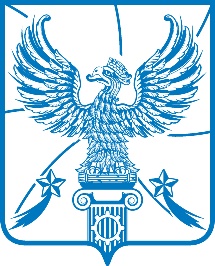 СОВЕТ ДЕПУТАТОВМУНИЦИПАЛЬНОГО ОБРАЗОВАНИЯГОРОДСКОЙ ОКРУГ ЛЮБЕРЦЫ
МОСКОВСКОЙ ОБЛАСТИРЕШЕНИЕ    11.11.2020                                                                                        № 393/55г. ЛюберцыО внесении изменений в Положение о молодежном парламенте        при Совете депутатов муниципального образования                 городской округ Люберцы Московской областиВ   соответствии   с   Федеральным  законом  от  06.10.2003  №   131-ФЗ «Об общих принципах организации местного самоуправления в Российской Федерации»,   Законом   Московской   области   от 16.04.2010 № 40/2010-ОЗ «О Московском областном молодёжном парламенте», Уставом муниципального образования городской округ Люберцы Московской области, Распоряжением Главы муниципального образования городской округ Люберцы Московской области от 09.11.2020 № 215-РГ/к «Об убытии на учебу», Совет депутатов муниципального образования городской округ Люберцы Московской области решил:1.    Внести изменения в Положение о молодежном парламенте при Совете депутатов муниципального образования городской округ Люберцы Московской области, утвержденного Решением Совета депутатов городского округа Люберцы Московской области от 14.11.2018 № 248/28 утвердив его                    в новой редакции (прилагается).2.    Опубликовать настоящее Решение в средствах массовой информации.3.   Контроль    за    исполнением    настоящего    Решения      возложить на постоянную депутатскую комиссию по социальным вопросам, культуре, делам ветеранов и молодежи, вопросам образования и развития физической культуры (Троицкий Л.А.).И.о. Главы городского округа Люберцы                                          И.Г. НазарьеваПредседатель Совета депутатов	    	                                       С.Н. Антонов 